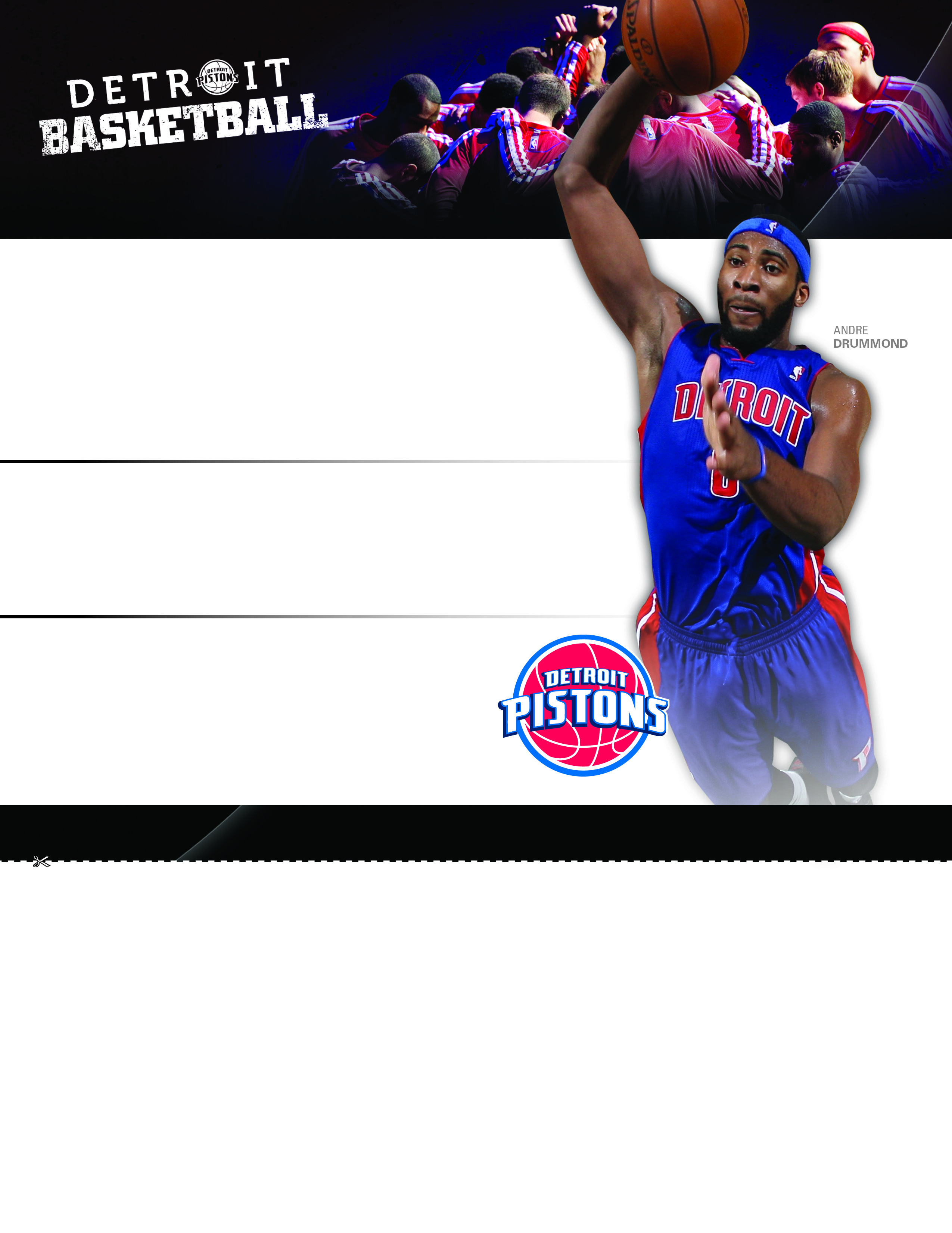 Officials Appreciation NightWe understand that sports officials receive a lot of scrutiny for your jobs.  We recognize it as a noble profession and want to reward all officials with an exciting night at The Palace of Auburn Hills.  Join us for a night off and give the officials a chance to be the fan for a change.  $5 of each ticket sale will be donated back to your official’s association.    SUN, April 13th vs. Toronto Raptors • 3:30PMAT THE PALACE OF AUBURN HILLSEXCLUSIVE TICKET PRICING:INCLUSIVE CLUB (Food + Drinks): $50 ($65 Value)LOWER-LEVEL: $40 ($60 VALUE)UPPER-LEVEL: $20 ($40 VALUE)*Court access after the game to take a shot. To redeem this offer, mail this form to Thomas Burrell. Any questions, call 248.371.2030 or tburrell@palacenet.com. Orders must be received 24 hours prior to the game.